План работы:Легализация деятельности.Реализация товара.Изготовление продукции.Доставка готовой продукции.Расчет общих затрат.Бизнес-план для производства сборных 3d моделей самолетов с приложением в виде журнала, в котором будет представлено их описание, интересные факты о моделях, а также инструкция по сборке.Первоначально планируется собрать три комплекта разных моделей самолетов. Для старта реализации данного продукта необходимо сформировать определенный запас готового товара. Для этого заранее планируется напечатать на 3d-принтере по 2 комплекта каждой модели самолета (итого 6 штук товара – учитывается при расчете первоначального капитала). Для осуществления данного бизнес проекта необходимо:Легализация деятельности.Для легализации своей деятельности необходимо осуществить постановку на учет в налоговой службе (ФНС) физического лица в качестве самозанятого (выдается специальное уведомление налогового органа о соответственной постановке на учет). К самозанятым относят людей, которые предоставляют услуги физическим лицам и получают за это деньги, но как ИП (индивидуальный предприниматель) не зарегистрированы. Под определение самозанятого населения попадают абсолютно все фрилансеры в России. Фрилансер - свободный работник. Важно, чтобы такой самозанятый гражданин не привлекал наемных работников для своей деятельности.С 2017 до 1 января 2019 года ФНС для самозанятых были введены налоговые каникулы — нулевая ставка по налогам и страховым взносам по доходам. 
Налоговые каникулы – определенный период времени, в течение которого плательщику предоставляется льгота в виде освобождения от уплаты налогов. Но с 1 января 2019 года все официально зарегистрированные в Москве самозанятые граждане должны будут ежемесячно выплачивать 4% от своего профессионального дохода, при условии, что он не выше 200 тысяч рублей в месяц. При этом они не будут платить НДФЛ (налог на доход физлица) и НДС (налог на дополнительную стоимость).
Затраты составляют - 280 рублей в месяц (4% от дохода).Более подробную информацию можете узнать на сайте https://www.kommersant.ru/doc/3764372Реализация (продажа) товара (продукции).	Есть несколько способов реализации товара:Первый – осуществлять продажу продукции через магазин (это требует достаточно большого вложения денежных средств за аренду торговой площади и складского помещения). (Стоимость аренды торгового места – от 30000 рублей в месяц)Второй – через сеть Internet .
	Реализацию готового товара, а также рекламу и продвижение этой продукции планируется осуществлять через сеть Internet, так как на это требуется меньше денежных затрат. Затраты составляют – 2 000 рублей в месяц. (Р)Изготовление продукции.1 этап. Самостоятельное проектирование моделей самолета. Моделирование выполняется в программе Fusion 360.Стоимость лицензии – Для студентов, учеников, учителей работа в данной программе бесплатна.2 этап. Самостоятельное создание и оформление журнала. 3 этап. Печать в типографии модели самолета на 3d-принтере (стоимость необходимого материала включена в стоимость печати) и журнала. (П)Для этого, а также для минимизации затрат по первоначальному капиталу планируется обращение в специализированный копировальный центр, оснащенный в том числе 3d-принтером. 4 этапУпаковка готовой продукции. (У)Для этого в типографии заказывается изготовление по индивидуальному размеру и дизайну картонной сборной упаковки (коробка). Сборка осуществляется самостоятельно.Затраты составляют – 175 рублей (себестоимость одной модели)Доставка готовой продукции покупателю. Для минимизации затрат по первоначальному капиталу планируется осуществлять доставку готовой продукции покупателю самостоятельно (доставка по г. Москва), а также отправлять продукцию по почте (доставка по России). (Д) Затраты составляют – 112 рублей (доставка по Москве); 180 рублей (доставка по России).Проанализировав рынок и технические возможности копировальной техники (с помощью интернета), я сделала вывод, что оптимальным является печать по одной модели самолета в день каждого вида, максимальная продажа товара в количестве 1 штуки каждого вида в день (т.е. в месяц максимально производим и продаем (за 21 раб день) 63 штуки готовой продукции). РАСЧЕТРасчет себестоимости продукции. (СП)Пж- стоимость печати журнала (30 рублей лист цветной печати)Пм –стоимость печати модели самолета (10 рублей за грамм с учетом материала)У – стоимость упаковкиВес модели составляет 8 гр.  Пм = 80 руб. (8 гр.*10 рублей)Журнал состоит из 6 листов  Пж = 60 руб. (6 листов*10 рублей)Стоимость упаковки - 35 рублей за штуку.Расчет стоимости доставки. (Д)Д = 112 рублей за доставку по одному адресу (самостоятельная доставка общественным транспортом); 180 рублей доставка по одному адресу почтой России.Расчет дохода (РД) и выручки (РВ) в месяц при условии запланированных продаж.Цена продажи за одну модель (Ц)(50% - наценка на продукцию)Выручка за месяц (РВ)Где 63 штуки – количество продаваемых моделей в месяц.Доход за месяц (РД)Расчет первоначального капитала. (ПК)Для старта своего бизнеса необходима минимальная сумма денежных средств (первоначальный капитал).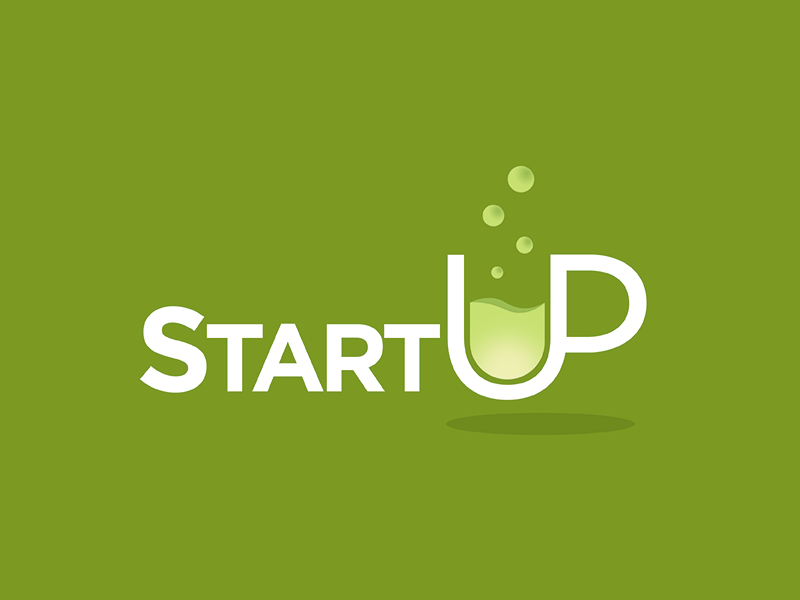 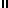 